PIAGAM PENGHARGAANNOMOR: W3-A/       /KP.05.8/3/2022MEMBERIKAN APRESIASI KEPADAPENGADILAN AGAMA PAYAKUMBUHSEBAGAIPERINGKAT IKATEGORI JUMLAH PENGUNJUNG CCTV ONLINE TERBANYAK PADA PERIODE TRIWULAN I TAHUN 2022 DENGAN JUMLAH 85 PENGUNJUNGPENGADILAN AGAMA SEWILAYAH PENGADILAN TINGGI AGAMA PADANG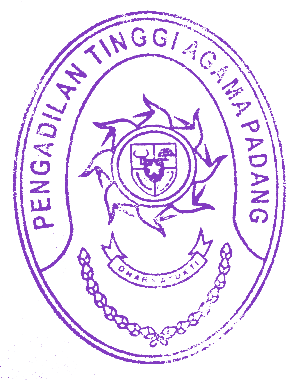 PADANG, 25 MARET 2022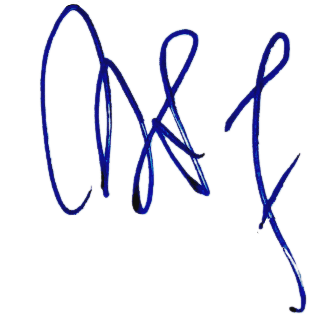 KETUA PENGADILAN TINGGI AGAMA PADANGDRS. H. ZEIN AHSAN, M.H.NIP. 195508261982031004PIAGAM PENGHARGAANNOMOR: W3-A/       /KP.05.8/3/2022MEMBERIKAN APRESIASI KEPADAPENGADILAN AGAMA PADANGSEBAGAIPERINGKAT IIKATEGORI JUMLAH PENGUNJUNG CCTV ONLINE TERBANYAK PADA PERIODE TRIWULAN I TAHUN 2022 DENGAN JUMLAH 78 PENGUNJUNGPENGADILAN AGAMA SEWILAYAH PENGADILAN TINGGI AGAMA PADANGPADANG, 25 MARET 2022KETUA PENGADILAN TINGGI AGAMA PADANGDRS. H. ZEIN AHSAN, M.H.NIP. 195508261982031004PIAGAM PENGHARGAANNOMOR: W3-A/       /KP.05.8/3/2022MEMBERIKAN APRESIASI KEPADAPENGADILAN AGAMA PAINANSEBAGAIPERINGKAT IIIKATEGORI JUMLAH PENGUNJUNG CCTV ONLINE TERBANYAK PADA PERIODE TRIWULAN I TAHUN 2022 DENGAN JUMLAH 74 PENGUNJUNGPENGADILAN AGAMA SEWILAYAH PENGADILAN TINGGI AGAMA PADANGPADANG, 25 MARET 2022KETUA PENGADILAN TINGGI AGAMA PADANGDRS. H. ZEIN AHSAN, M.H.NIP. 195508261982031004